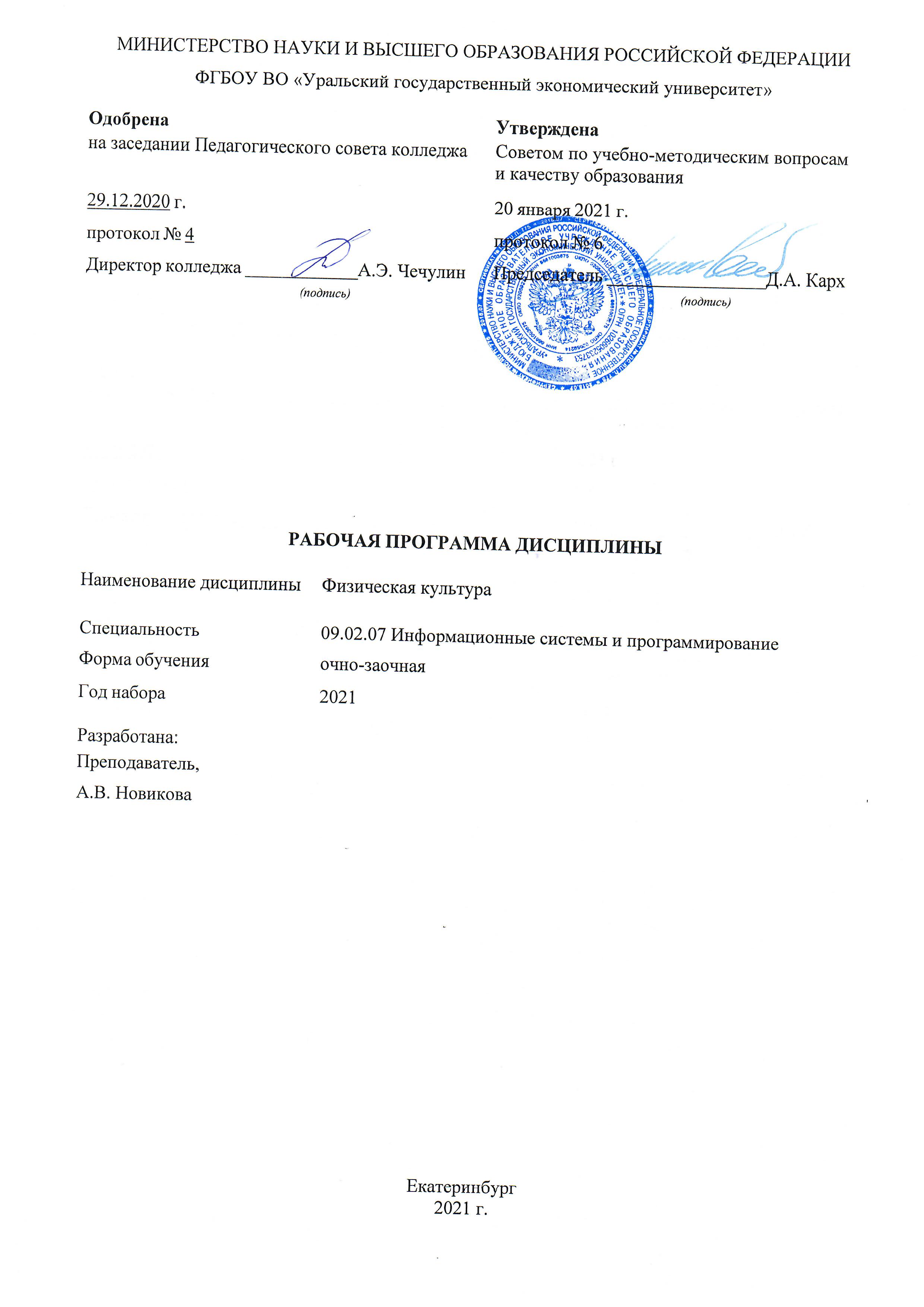 СОДЕРЖАНИЕСОДЕРЖАНИЕВВЕДЕНИЕ31. ЦЕЛЬ ОСВОЕНИЯ ДИСЦИПЛИНЫ32. МЕСТО ДИСЦИПЛИНЫ В СТРУКТУРЕ ООП33. ОБЪЕМ ДИСЦИПЛИНЫ34. ПЛАНИРУЕМЫЕ РЕЗУЛЬТАТЫ ОСВОЕНИЯ ООП35. ТЕМАТИЧЕСКИЙ ПЛАН46. ФОРМЫ ТЕКУЩЕГО КОНТРОЛЯ И ПРОМЕЖУТОЧНОЙ АТТЕСТАЦИИШКАЛЫ ОЦЕНИВАНИЯ56. ФОРМЫ ТЕКУЩЕГО КОНТРОЛЯ И ПРОМЕЖУТОЧНОЙ АТТЕСТАЦИИШКАЛЫ ОЦЕНИВАНИЯ7. СОДЕРЖАНИЕ ДИСЦИПЛИНЫ78. ОСОБЕННОСТИ ОРГАНИЗАЦИИ ОБРАЗОВАТЕЛЬНОГОПРОЦЕССА ПО ДИСЦИПЛИНЕ ДЛЯ ЛИЦ С ОГРАНИЧЕННЫМИ ВОЗМОЖНОСТЯМИ ЗДОРОВЬЯ138. ОСОБЕННОСТИ ОРГАНИЗАЦИИ ОБРАЗОВАТЕЛЬНОГОПРОЦЕССА ПО ДИСЦИПЛИНЕ ДЛЯ ЛИЦ С ОГРАНИЧЕННЫМИ ВОЗМОЖНОСТЯМИ ЗДОРОВЬЯ9. ПЕРЕЧЕНЬ ОСНОВНОЙ И ДОПОЛНИТЕЛЬНОЙ УЧЕБНОЙ ЛИТЕРАТУРЫ, НЕОБХОДИМОЙ ДЛЯ ОСВОЕНИЯ ДИСЦИПЛИНЫ139. ПЕРЕЧЕНЬ ОСНОВНОЙ И ДОПОЛНИТЕЛЬНОЙ УЧЕБНОЙ ЛИТЕРАТУРЫ, НЕОБХОДИМОЙ ДЛЯ ОСВОЕНИЯ ДИСЦИПЛИНЫ10. ПЕРЕЧЕНЬ ИНФОРМАЦИОННЫХ ТЕХНОЛОГИЙ, ВКЛЮЧАЯ ПЕРЕЧЕНЬ ЛИЦЕНЗИОННОГО ПРОГРАММНОГО ОБЕСПЕЧЕНИЯ И ИНФОРМАЦИОННЫХ СПРАВОЧНЫХ СИСТЕМ,  ОНЛАЙН КУРСОВ, ИСПОЛЬЗУЕМЫХ ПРИ ОСУЩЕСТВЛЕНИИ ОБРАЗОВАТЕЛЬНОГО ПРОЦЕССА ПО ДИСЦИПЛИНЕ1410. ПЕРЕЧЕНЬ ИНФОРМАЦИОННЫХ ТЕХНОЛОГИЙ, ВКЛЮЧАЯ ПЕРЕЧЕНЬ ЛИЦЕНЗИОННОГО ПРОГРАММНОГО ОБЕСПЕЧЕНИЯ И ИНФОРМАЦИОННЫХ СПРАВОЧНЫХ СИСТЕМ,  ОНЛАЙН КУРСОВ, ИСПОЛЬЗУЕМЫХ ПРИ ОСУЩЕСТВЛЕНИИ ОБРАЗОВАТЕЛЬНОГО ПРОЦЕССА ПО ДИСЦИПЛИНЕ11. ОПИСАНИЕ МАТЕРИАЛЬНО-ТЕХНИЧЕСКОЙ БАЗЫ, НЕОБХОДИМОЙ ДЛЯ ОСУЩЕСТВЛЕНИЯ ОБРАЗОВАТЕЛЬНОГО ПРОЦЕССА ПО ДИСЦИПЛИНЕ1511. ОПИСАНИЕ МАТЕРИАЛЬНО-ТЕХНИЧЕСКОЙ БАЗЫ, НЕОБХОДИМОЙ ДЛЯ ОСУЩЕСТВЛЕНИЯ ОБРАЗОВАТЕЛЬНОГО ПРОЦЕССА ПО ДИСЦИПЛИНЕВВЕДЕНИЕВВЕДЕНИЕВВЕДЕНИЕВВЕДЕНИЕВВЕДЕНИЕВВЕДЕНИЕВВЕДЕНИЕВВЕДЕНИЕВВЕДЕНИЕВВЕДЕНИЕРабочая программа дисциплины является частью основной образовательной программы среднего профессионального образования - программы подготовки специалистов среднего звена, разработанной в соответствии с ФГОС СПОРабочая программа дисциплины является частью основной образовательной программы среднего профессионального образования - программы подготовки специалистов среднего звена, разработанной в соответствии с ФГОС СПОРабочая программа дисциплины является частью основной образовательной программы среднего профессионального образования - программы подготовки специалистов среднего звена, разработанной в соответствии с ФГОС СПОРабочая программа дисциплины является частью основной образовательной программы среднего профессионального образования - программы подготовки специалистов среднего звена, разработанной в соответствии с ФГОС СПОРабочая программа дисциплины является частью основной образовательной программы среднего профессионального образования - программы подготовки специалистов среднего звена, разработанной в соответствии с ФГОС СПОРабочая программа дисциплины является частью основной образовательной программы среднего профессионального образования - программы подготовки специалистов среднего звена, разработанной в соответствии с ФГОС СПОРабочая программа дисциплины является частью основной образовательной программы среднего профессионального образования - программы подготовки специалистов среднего звена, разработанной в соответствии с ФГОС СПОРабочая программа дисциплины является частью основной образовательной программы среднего профессионального образования - программы подготовки специалистов среднего звена, разработанной в соответствии с ФГОС СПОРабочая программа дисциплины является частью основной образовательной программы среднего профессионального образования - программы подготовки специалистов среднего звена, разработанной в соответствии с ФГОС СПОРабочая программа дисциплины является частью основной образовательной программы среднего профессионального образования - программы подготовки специалистов среднего звена, разработанной в соответствии с ФГОС СПОФГОС СПОФедеральный государственный образовательный стандарт среднего профессионального образования по специальности 09.02.07 Информационные системы и программирование  (приказ Минобрнауки России от 09.12.2016 г. № 1547)Федеральный государственный образовательный стандарт среднего профессионального образования по специальности 09.02.07 Информационные системы и программирование  (приказ Минобрнауки России от 09.12.2016 г. № 1547)Федеральный государственный образовательный стандарт среднего профессионального образования по специальности 09.02.07 Информационные системы и программирование  (приказ Минобрнауки России от 09.12.2016 г. № 1547)Федеральный государственный образовательный стандарт среднего профессионального образования по специальности 09.02.07 Информационные системы и программирование  (приказ Минобрнауки России от 09.12.2016 г. № 1547)Федеральный государственный образовательный стандарт среднего профессионального образования по специальности 09.02.07 Информационные системы и программирование  (приказ Минобрнауки России от 09.12.2016 г. № 1547)Федеральный государственный образовательный стандарт среднего профессионального образования по специальности 09.02.07 Информационные системы и программирование  (приказ Минобрнауки России от 09.12.2016 г. № 1547)Федеральный государственный образовательный стандарт среднего профессионального образования по специальности 09.02.07 Информационные системы и программирование  (приказ Минобрнауки России от 09.12.2016 г. № 1547)ПС1. ЦЕЛЬ ОСВОЕНИЯ ДИСЦИПЛИНЫ 1. ЦЕЛЬ ОСВОЕНИЯ ДИСЦИПЛИНЫ 1. ЦЕЛЬ ОСВОЕНИЯ ДИСЦИПЛИНЫ 1. ЦЕЛЬ ОСВОЕНИЯ ДИСЦИПЛИНЫ 1. ЦЕЛЬ ОСВОЕНИЯ ДИСЦИПЛИНЫ 1. ЦЕЛЬ ОСВОЕНИЯ ДИСЦИПЛИНЫ 1. ЦЕЛЬ ОСВОЕНИЯ ДИСЦИПЛИНЫ 1. ЦЕЛЬ ОСВОЕНИЯ ДИСЦИПЛИНЫ 1. ЦЕЛЬ ОСВОЕНИЯ ДИСЦИПЛИНЫ 1. ЦЕЛЬ ОСВОЕНИЯ ДИСЦИПЛИНЫ Целью дисциплины Физическая культура является формирование физической культуры личности и способности направленного использования разнообразных средств физической культуры, спорта и туризма для сохранения и укрепления здоровья, психофизической подготовки и самоподготовки к будущей профессиональной деятельности.В результате освоения дисциплины обучающийся должен:Знать:- роль физической культуры в общекультурном, профессиональном и социальном развитии человека;- основы здорового образа жизни;Уметь:- использовать физкультурно-оздоровительную деятельность для укрепления здоровья, достижения жизненных и профессиональных целей.Целью дисциплины Физическая культура является формирование физической культуры личности и способности направленного использования разнообразных средств физической культуры, спорта и туризма для сохранения и укрепления здоровья, психофизической подготовки и самоподготовки к будущей профессиональной деятельности.В результате освоения дисциплины обучающийся должен:Знать:- роль физической культуры в общекультурном, профессиональном и социальном развитии человека;- основы здорового образа жизни;Уметь:- использовать физкультурно-оздоровительную деятельность для укрепления здоровья, достижения жизненных и профессиональных целей.Целью дисциплины Физическая культура является формирование физической культуры личности и способности направленного использования разнообразных средств физической культуры, спорта и туризма для сохранения и укрепления здоровья, психофизической подготовки и самоподготовки к будущей профессиональной деятельности.В результате освоения дисциплины обучающийся должен:Знать:- роль физической культуры в общекультурном, профессиональном и социальном развитии человека;- основы здорового образа жизни;Уметь:- использовать физкультурно-оздоровительную деятельность для укрепления здоровья, достижения жизненных и профессиональных целей.Целью дисциплины Физическая культура является формирование физической культуры личности и способности направленного использования разнообразных средств физической культуры, спорта и туризма для сохранения и укрепления здоровья, психофизической подготовки и самоподготовки к будущей профессиональной деятельности.В результате освоения дисциплины обучающийся должен:Знать:- роль физической культуры в общекультурном, профессиональном и социальном развитии человека;- основы здорового образа жизни;Уметь:- использовать физкультурно-оздоровительную деятельность для укрепления здоровья, достижения жизненных и профессиональных целей.Целью дисциплины Физическая культура является формирование физической культуры личности и способности направленного использования разнообразных средств физической культуры, спорта и туризма для сохранения и укрепления здоровья, психофизической подготовки и самоподготовки к будущей профессиональной деятельности.В результате освоения дисциплины обучающийся должен:Знать:- роль физической культуры в общекультурном, профессиональном и социальном развитии человека;- основы здорового образа жизни;Уметь:- использовать физкультурно-оздоровительную деятельность для укрепления здоровья, достижения жизненных и профессиональных целей.Целью дисциплины Физическая культура является формирование физической культуры личности и способности направленного использования разнообразных средств физической культуры, спорта и туризма для сохранения и укрепления здоровья, психофизической подготовки и самоподготовки к будущей профессиональной деятельности.В результате освоения дисциплины обучающийся должен:Знать:- роль физической культуры в общекультурном, профессиональном и социальном развитии человека;- основы здорового образа жизни;Уметь:- использовать физкультурно-оздоровительную деятельность для укрепления здоровья, достижения жизненных и профессиональных целей.Целью дисциплины Физическая культура является формирование физической культуры личности и способности направленного использования разнообразных средств физической культуры, спорта и туризма для сохранения и укрепления здоровья, психофизической подготовки и самоподготовки к будущей профессиональной деятельности.В результате освоения дисциплины обучающийся должен:Знать:- роль физической культуры в общекультурном, профессиональном и социальном развитии человека;- основы здорового образа жизни;Уметь:- использовать физкультурно-оздоровительную деятельность для укрепления здоровья, достижения жизненных и профессиональных целей.Целью дисциплины Физическая культура является формирование физической культуры личности и способности направленного использования разнообразных средств физической культуры, спорта и туризма для сохранения и укрепления здоровья, психофизической подготовки и самоподготовки к будущей профессиональной деятельности.В результате освоения дисциплины обучающийся должен:Знать:- роль физической культуры в общекультурном, профессиональном и социальном развитии человека;- основы здорового образа жизни;Уметь:- использовать физкультурно-оздоровительную деятельность для укрепления здоровья, достижения жизненных и профессиональных целей.Целью дисциплины Физическая культура является формирование физической культуры личности и способности направленного использования разнообразных средств физической культуры, спорта и туризма для сохранения и укрепления здоровья, психофизической подготовки и самоподготовки к будущей профессиональной деятельности.В результате освоения дисциплины обучающийся должен:Знать:- роль физической культуры в общекультурном, профессиональном и социальном развитии человека;- основы здорового образа жизни;Уметь:- использовать физкультурно-оздоровительную деятельность для укрепления здоровья, достижения жизненных и профессиональных целей.Целью дисциплины Физическая культура является формирование физической культуры личности и способности направленного использования разнообразных средств физической культуры, спорта и туризма для сохранения и укрепления здоровья, психофизической подготовки и самоподготовки к будущей профессиональной деятельности.В результате освоения дисциплины обучающийся должен:Знать:- роль физической культуры в общекультурном, профессиональном и социальном развитии человека;- основы здорового образа жизни;Уметь:- использовать физкультурно-оздоровительную деятельность для укрепления здоровья, достижения жизненных и профессиональных целей.2. МЕСТО ДИСЦИПЛИНЫ В СТРУКТУРЕ ООП 2. МЕСТО ДИСЦИПЛИНЫ В СТРУКТУРЕ ООП 2. МЕСТО ДИСЦИПЛИНЫ В СТРУКТУРЕ ООП 2. МЕСТО ДИСЦИПЛИНЫ В СТРУКТУРЕ ООП 2. МЕСТО ДИСЦИПЛИНЫ В СТРУКТУРЕ ООП 2. МЕСТО ДИСЦИПЛИНЫ В СТРУКТУРЕ ООП 2. МЕСТО ДИСЦИПЛИНЫ В СТРУКТУРЕ ООП 2. МЕСТО ДИСЦИПЛИНЫ В СТРУКТУРЕ ООП 2. МЕСТО ДИСЦИПЛИНЫ В СТРУКТУРЕ ООП 2. МЕСТО ДИСЦИПЛИНЫ В СТРУКТУРЕ ООП Дисциплина относится к вариативной части учебного плана.Дисциплина относится к вариативной части учебного плана.Дисциплина относится к вариативной части учебного плана.Дисциплина относится к вариативной части учебного плана.Дисциплина относится к вариативной части учебного плана.Дисциплина относится к вариативной части учебного плана.Дисциплина относится к вариативной части учебного плана.Дисциплина относится к вариативной части учебного плана.Дисциплина относится к вариативной части учебного плана.Дисциплина относится к вариативной части учебного плана.3. ОБЪЕМ ДИСЦИПЛИНЫ3. ОБЪЕМ ДИСЦИПЛИНЫ3. ОБЪЕМ ДИСЦИПЛИНЫ3. ОБЪЕМ ДИСЦИПЛИНЫ3. ОБЪЕМ ДИСЦИПЛИНЫ3. ОБЪЕМ ДИСЦИПЛИНЫ3. ОБЪЕМ ДИСЦИПЛИНЫ3. ОБЪЕМ ДИСЦИПЛИНЫ3. ОБЪЕМ ДИСЦИПЛИНЫ3. ОБЪЕМ ДИСЦИПЛИНЫПромежуточный контрольПромежуточный контрольПромежуточный контрольЧасовЧасовЧасовЧасовПромежуточный контрольПромежуточный контрольПромежуточный контрольВсего за семестрКонтактная работа .(по уч.зан.)Контактная работа .(по уч.зан.)Самостоятель ная работав том числе подготовка контрольных и курсовыхПромежуточный контрольПромежуточный контрольПромежуточный контрольВсего за семестрВсегоЛекцииСамостоятель ная работав том числе подготовка контрольных и курсовыхСеместр 1Семестр 1Семестр 1Семестр 1Семестр 1Семестр 1Семестр 1Семестр 1ЗачетЗачетЗачет022300Семестр 2Семестр 2Семестр 2Семестр 2Семестр 2Семестр 2Семестр 2Семестр 2ЗачетЗачетЗачет022380Семестр 3Семестр 3Семестр 3Семестр 3Семестр 3Семестр 3Семестр 3Семестр 3ЗачетЗачетЗачет022300Семестр 4Семестр 4Семестр 4Семестр 4Семестр 4Семестр 4Семестр 4Семестр 4ЗачетЗачетЗачет022300Семестр 5Семестр 5Семестр 5Семестр 5Семестр 5Семестр 5Семестр 5Семестр 5ЗачетЗачетЗачет022200Семестр 6Семестр 6Семестр 6Семестр 6Семестр 6Семестр 6Семестр 6Семестр 6ЗачетЗачетЗачет0221400121216204.ПЛАНИРУЕМЫЕ РЕЗУЛЬТАТЫ ОСВОЕНИЯ ООП 4.ПЛАНИРУЕМЫЕ РЕЗУЛЬТАТЫ ОСВОЕНИЯ ООП 4.ПЛАНИРУЕМЫЕ РЕЗУЛЬТАТЫ ОСВОЕНИЯ ООП 4.ПЛАНИРУЕМЫЕ РЕЗУЛЬТАТЫ ОСВОЕНИЯ ООП 4.ПЛАНИРУЕМЫЕ РЕЗУЛЬТАТЫ ОСВОЕНИЯ ООП 4.ПЛАНИРУЕМЫЕ РЕЗУЛЬТАТЫ ОСВОЕНИЯ ООП 4.ПЛАНИРУЕМЫЕ РЕЗУЛЬТАТЫ ОСВОЕНИЯ ООП 4.ПЛАНИРУЕМЫЕ РЕЗУЛЬТАТЫ ОСВОЕНИЯ ООП 4.ПЛАНИРУЕМЫЕ РЕЗУЛЬТАТЫ ОСВОЕНИЯ ООП 4.ПЛАНИРУЕМЫЕ РЕЗУЛЬТАТЫ ОСВОЕНИЯ ООП В результате освоения ООП у выпускника должны быть сформированы компетенции, установленные в соответствии ФГОС СПО.В результате освоения ООП у выпускника должны быть сформированы компетенции, установленные в соответствии ФГОС СПО.В результате освоения ООП у выпускника должны быть сформированы компетенции, установленные в соответствии ФГОС СПО.В результате освоения ООП у выпускника должны быть сформированы компетенции, установленные в соответствии ФГОС СПО.В результате освоения ООП у выпускника должны быть сформированы компетенции, установленные в соответствии ФГОС СПО.В результате освоения ООП у выпускника должны быть сформированы компетенции, установленные в соответствии ФГОС СПО.В результате освоения ООП у выпускника должны быть сформированы компетенции, установленные в соответствии ФГОС СПО.В результате освоения ООП у выпускника должны быть сформированы компетенции, установленные в соответствии ФГОС СПО.В результате освоения ООП у выпускника должны быть сформированы компетенции, установленные в соответствии ФГОС СПО.В результате освоения ООП у выпускника должны быть сформированы компетенции, установленные в соответствии ФГОС СПО.Общие компетенции (ОК)Общие компетенции (ОК)Общие компетенции (ОК)Шифр и наименование компетенцииШифр и наименование компетенцииИндикаторы достижения компетенцийОК 07. Содействовать сохранению окружающей среды, ресурсосбережению, эффективно действовать в чрезвычайных ситуациях.ОК 07. Содействовать сохранению окружающей среды, ресурсосбережению, эффективно действовать в чрезвычайных ситуациях.Уметь:- соблюдать нормы экологической безопасности;- определять направления ресурсосбережения в рамках профессиональной деятельности по специальностиЗнать:- правила экологической безопасности при ведении профессиональной деятельности;- основные ресурсы, задействованные в профессиональной деятельности;- пути обеспечения ресурсосбереженияОК 08. Использовать средства физической культуры для сохранения и укрепления здоровья в процессе профессиональной деятельности и поддержания необходимого уровня физической подготовленности.ОК 08. Использовать средства физической культуры для сохранения и укрепления здоровья в процессе профессиональной деятельности и поддержания необходимого уровня физической подготовленности.Знать:- роль физической культуры в общекультурном, профессиональном и социальном развитии человека;- основы здорового образа жизни;Уметь:- использовать физкультурно-оздоровительную деятельность для укрепления здоровья, достижения жизненных и профессиональных целей.ОК 06. Проявлять гражданско-патриотическую позицию, демонстрировать осознанное поведение на основе традиционных общечеловеческих ценностей, применять стандарты антикоррупционного поведения.ОК 06. Проявлять гражданско-патриотическую позицию, демонстрировать осознанное поведение на основе традиционных общечеловеческих ценностей, применять стандарты антикоррупционного поведения.Уметь:- описывать значимость своей специальностиЗнать:- сущность гражданско-патриотической позиции, общечеловеческих ценностей;- значимость профессиональной деятельности по специальностиОК 03. Планировать и реализовывать собственное профессиональное и личностное развитие.ОК 03. Планировать и реализовывать собственное профессиональное и личностное развитие.Уметь:- определять и выстраивать траектории профессионального развития и самообразованияЗнания:- возможные траектории профессионального развития и самообразованияОК 04. Работать в коллективе и команде, эффективно взаимодействовать с коллегами, руководством, клиентами.ОК 04. Работать в коллективе и команде, эффективно взаимодействовать с коллегами, руководством, клиентами.Уметь:- организовывать работу коллектива и команды;- взаимодействовать с коллегами, руководством, клиентами в ходе профессиональной деятельностиЗнать:- психологические основы деятельности коллектива, психологические особенности личности;- основы проектной деятельности5. ТЕМАТИЧЕСКИЙ ПЛАН 5. ТЕМАТИЧЕСКИЙ ПЛАН 5. ТЕМАТИЧЕСКИЙ ПЛАН ТемаЧасовЧасовНаименование темыНаименование темыНаименование темыВсегочасовКонтактная работа .(по уч.зан.)Контактная работа .(по уч.зан.)Контактная работа .(по уч.зан.)Контактная работа .(по уч.зан.)Самост. работаКонтроль самостоятельн ой работыНаименование темыНаименование темыНаименование темыВсегочасовЛекцииЛаборатор ныеПрактичес кие занятияПрактичес кие занятияСамост. работаКонтроль самостоятельн ой работыСеместр 1Семестр 1Семестр 1Семестр 132Тема 1.Физическая культура в общекультурной и профессиональной подготовке студентов СПОФизическая культура в общекультурной и профессиональной подготовке студентов СПОФизическая культура в общекультурной и профессиональной подготовке студентов СПО32230Семестр 2Семестр 2Семестр 2Семестр 240Тема 2.Легкая атлетикаЛегкая атлетикаЛегкая атлетика40238Семестр 3Семестр 3Семестр 3Семестр 332Тема 3.Спортивные игрыСпортивные игрыСпортивные игры32230Семестр 4Семестр 4Семестр 4Семестр 432Тема 4.Спортивные игрыСпортивные игрыСпортивные игры32230Семестр 5Семестр 5Семестр 5Семестр 522Тема 5.Силовой тренинг, фитнес-гимнастикаСиловой тренинг, фитнес-гимнастикаСиловой тренинг, фитнес-гимнастика22220Семестр 6Семестр 6Семестр 6Семестр 616Тема 6.Силовой тренинг, фитнес-гимнастикаСиловой тренинг, фитнес-гимнастикаСиловой тренинг, фитнес-гимнастика162146. ФОРМЫ ТЕКУЩЕГО КОНТРОЛЯ И ПРОМЕЖУТОЧНОЙ АТТЕСТАЦИИ ШКАЛЫ ОЦЕНИВАНИЯ 6. ФОРМЫ ТЕКУЩЕГО КОНТРОЛЯ И ПРОМЕЖУТОЧНОЙ АТТЕСТАЦИИ ШКАЛЫ ОЦЕНИВАНИЯ 6. ФОРМЫ ТЕКУЩЕГО КОНТРОЛЯ И ПРОМЕЖУТОЧНОЙ АТТЕСТАЦИИ ШКАЛЫ ОЦЕНИВАНИЯ 6. ФОРМЫ ТЕКУЩЕГО КОНТРОЛЯ И ПРОМЕЖУТОЧНОЙ АТТЕСТАЦИИ ШКАЛЫ ОЦЕНИВАНИЯ 6. ФОРМЫ ТЕКУЩЕГО КОНТРОЛЯ И ПРОМЕЖУТОЧНОЙ АТТЕСТАЦИИ ШКАЛЫ ОЦЕНИВАНИЯ 6. ФОРМЫ ТЕКУЩЕГО КОНТРОЛЯ И ПРОМЕЖУТОЧНОЙ АТТЕСТАЦИИ ШКАЛЫ ОЦЕНИВАНИЯ 6. ФОРМЫ ТЕКУЩЕГО КОНТРОЛЯ И ПРОМЕЖУТОЧНОЙ АТТЕСТАЦИИ ШКАЛЫ ОЦЕНИВАНИЯ 6. ФОРМЫ ТЕКУЩЕГО КОНТРОЛЯ И ПРОМЕЖУТОЧНОЙ АТТЕСТАЦИИ ШКАЛЫ ОЦЕНИВАНИЯ 6. ФОРМЫ ТЕКУЩЕГО КОНТРОЛЯ И ПРОМЕЖУТОЧНОЙ АТТЕСТАЦИИ ШКАЛЫ ОЦЕНИВАНИЯ 6. ФОРМЫ ТЕКУЩЕГО КОНТРОЛЯ И ПРОМЕЖУТОЧНОЙ АТТЕСТАЦИИ ШКАЛЫ ОЦЕНИВАНИЯ 6. ФОРМЫ ТЕКУЩЕГО КОНТРОЛЯ И ПРОМЕЖУТОЧНОЙ АТТЕСТАЦИИ ШКАЛЫ ОЦЕНИВАНИЯ Раздел/ТемаРаздел/ТемаВид оценочного средстваОписание оценочного средстваОписание оценочного средстваОписание оценочного средстваОписание оценочного средстваОписание оценочного средстваКритерии оцениванияКритерии оцениванияКритерии оцениванияТекущий контроль (Приложение 4)Текущий контроль (Приложение 4)Текущий контроль (Приложение 4)Текущий контроль (Приложение 4)Текущий контроль (Приложение 4)Текущий контроль (Приложение 4)Текущий контроль (Приложение 4)Текущий контроль (Приложение 4)Текущий контроль (Приложение 4)Текущий контроль (Приложение 4)Текущий контроль (Приложение 4)1-6 семестр1-6 семестрВедомость посещаемости учебных занятийПосещение занятийПосещение занятийПосещение занятийПосещение занятийПосещение занятий1 балл за занятие1 балл за занятие1 балл за занятиеПромежуточный контроль (Приложение 5)Промежуточный контроль (Приложение 5)Промежуточный контроль (Приложение 5)Промежуточный контроль (Приложение 5)Промежуточный контроль (Приложение 5)Промежуточный контроль (Приложение 5)Промежуточный контроль (Приложение 5)Промежуточный контроль (Приложение 5)Промежуточный контроль (Приложение 5)Промежуточный контроль (Приложение 5)Промежуточный контроль (Приложение 5)1 семестр (За)1 семестр (За)ТестТест состоит из 25 открытых вопросовТест состоит из 25 открытых вопросовТест состоит из 25 открытых вопросовТест состоит из 25 открытых вопросовТест состоит из 25 открытых вопросовЗачет/незачетЗачет/незачетЗачет/незачет2 семестр (За)2 семестр (За)Домашняя работаСоставить комплекс УГГСоставить комплекс УГГСоставить комплекс УГГСоставить комплекс УГГСоставить комплекс УГГЗачет/незачетЗачет/незачетЗачет/незачет3 семестр (За)3 семестр (За)Домашняя работаОсновы питания современного человека.Составить пример плана питания на день в соответствии с нормами БЖУ.Основы питания современного человека.Составить пример плана питания на день в соответствии с нормами БЖУ.Основы питания современного человека.Составить пример плана питания на день в соответствии с нормами БЖУ.Основы питания современного человека.Составить пример плана питания на день в соответствии с нормами БЖУ.Основы питания современного человека.Составить пример плана питания на день в соответствии с нормами БЖУ.Зачет/незачетЗачет/незачетЗачет/незачет4 семестр (За)4 семестр (За)Домашняя работаПодготовить развернутые ответы на вопросыПодготовить развернутые ответы на вопросыПодготовить развернутые ответы на вопросыПодготовить развернутые ответы на вопросыПодготовить развернутые ответы на вопросыЗачет/незачетЗачет/незачетЗачет/незачет5 семестр (За)5 семестр (За)Домашняя работаФункциональные пробы и антропометрия.Опишите какие существуют функциональные пробы и антропометрические измерения. Проведите одну из функциональных проб.Функциональные пробы и антропометрия.Опишите какие существуют функциональные пробы и антропометрические измерения. Проведите одну из функциональных проб.Функциональные пробы и антропометрия.Опишите какие существуют функциональные пробы и антропометрические измерения. Проведите одну из функциональных проб.Функциональные пробы и антропометрия.Опишите какие существуют функциональные пробы и антропометрические измерения. Проведите одну из функциональных проб.Функциональные пробы и антропометрия.Опишите какие существуют функциональные пробы и антропометрические измерения. Проведите одну из функциональных проб.Зачет/незачетЗачет/незачетЗачет/незачет6 семестр (За)6 семестр (За)Билет к зачетуБилет состоит из 5 вопросовБилет состоит из 5 вопросовБилет состоит из 5 вопросовБилет состоит из 5 вопросовБилет состоит из 5 вопросовЗачет/незачетЗачет/незачетЗачет/незачетОПИСАНИЕ ШКАЛ ОЦЕНИВАНИЯПоказатель оценки освоения ООП формируется на основе объединения текущей и промежуточной аттестации обучающегося.Показатель рейтинга по каждой дисциплине выражается в процентах, который показывает уровень подготовки студента.Текущая аттестация. Используется 100-балльная система оценивания. Оценка работы студента в течении семестра осуществляется преподавателем в соответствии с разработанной им системой оценки учебных достижений в процессе обучения по данной дисциплине.В рабочих программах дисциплин (предметов) и практик закреплены виды текущей аттестации, планируемые результаты контрольных мероприятий и критерии оценки учебный достижений.В течение семестра преподавателем проводится не менее 3-х контрольных мероприятий, по оценке деятельности студента. Если посещения занятий по дисциплине включены в рейтинг, то данный показатель составляет не более 20% от максимального количества баллов по дисциплине.Промежуточная аттестация. Используется 5-балльная система оценивания. Оценка работы студента по окончанию дисциплины (части дисциплины) осуществляется преподавателем в соответствии с разработанной им системой оценки достижений студента в процессе обучения по данной дисциплине. Промежуточная аттестация также проводится по окончанию формирования компетенций.Порядок перевода рейтинга, предусмотренных системой оценивания, по дисциплине, в пятибалльную систему.Высокий уровень – 100% - 70% - отлично, хорошо.Средний уровень – 69% -  50% - удовлетворительно.Показатель оценкиПо 5-балльной системеХарактеристика показателя100% - 85%отличнообладают теоретическими знаниями в полном объеме, понимают, самостоятельно умеют применять, исследовать, идентифицировать, анализировать, систематизировать, распределять по категориям, рассчитать показатели, классифицировать, разрабатывать модели, алгоритмизировать, управлять, организовать, планировать процессы исследования, осуществлять оценку результатов  на высоком уровне84% - 70%хорошообладают теоретическими знаниями в полном объеме, понимают, самостоятельно умеют применять, исследовать, идентифицировать, анализировать, систематизировать, распределять по категориям, рассчитать показатели, классифицировать, разрабатывать модели, алгоритмизировать, управлять, организовать, планировать процессы исследования, осуществлять оценку результатов.Могут быть допущены недочеты, исправленные студентом самостоятельно в процессе работы (ответа и т.д.)69% - 50%удовлетворительнообладают общими теоретическими знаниями, умеют применять, исследовать, идентифицировать, анализировать, систематизировать, распределять по категориям, рассчитать показатели, классифицировать, разрабатывать модели, алгоритмизировать, управлять, организовать, планировать процессы исследования, осуществлять оценку результатов на среднем уровне.Допускаются ошибки, которые студент затрудняется исправить самостоятельно.49 %  и менеенеудовлетворительнообладают не полным объемом общих теоретическими знаниями, не умеют самостоятельно применять, исследовать, идентифицировать, анализировать, систематизировать, распределять по категориям, рассчитать показатели, классифицировать, разрабатывать модели, алгоритмизировать, управлять, организовать, планировать процессы исследования, осуществлять оценку результатов.Не сформированы умения и навыки для решения профессиональных задач100% - 50%зачтенохарактеристика показателя соответствует «отлично», «хорошо», «удовлетворительно»49 %  и менеене зачтенохарактеристика показателя соответствует «неудовлетворительно»7. СОДЕРЖАНИЕ ДИСЦИПЛИНЫ 7. СОДЕРЖАНИЕ ДИСЦИПЛИНЫ 7. СОДЕРЖАНИЕ ДИСЦИПЛИНЫ 7. СОДЕРЖАНИЕ ДИСЦИПЛИНЫ 7. СОДЕРЖАНИЕ ДИСЦИПЛИНЫ 7.1. Содержание лекций7.1. Содержание лекций7.1. Содержание лекций7.1. Содержание лекций7.1. Содержание лекцийТема 1. Физическая культура в общекультурной и профессиональной подготовке студентов СПОФизическая культура в общекультурной и профессиональной подготовке студентовОсновные понятия: физическая культура, спорт, ценности физической культуры, физическое совершенство, физическое воспитание, физическое развитие, психофизическая подготовка, физическая и функциональная подготовленность, двигательная активность, жизненно необходимые умения и навыки, профессиональная направленность физического воспитания.Содержание. Физическая культура и спорт как социальные феномены общества. Современное состояние физической культуры и спорта. Основы законодательства Российской Федерации о физической культуре и спорте. Физическая культура личности. Деятельностная сущность физической культуры в различных сферах жизни. Ценности физической культуры. Физическая культура как учебная дисциплина высшего профессионального образования и целостного развития личности. Ценностные ориентации и отношение студентов к физической культуре и спорту. Основные положения организации физического воспитания в высшем учебном заведении.Тема 2. Легкая атлетикаОсновы здорового образа жизни студента. Физическая культура в обеспечении здоровья.Основные понятия: здоровье, здоровье физическое и психическое, здоровый образ жизни, здоровый стиль жизни, дееспособность, трудоспособность, саморегуляция, самооценка.Содержание. Здоровье человека как ценность и факторы, его определяющие. Взаимосвязь общей культуры студента и его образа жизни. Структура жизнедеятельности студентов и ее отражение в образе жизни. Здоровый образ жизни и его составляющие. Личное отношение к здоровью как условие формирования здорового образа жизни. Основные требования к организации здорового образа жизни. Физическое самовоспитание и самосовершенствование в здоровом образе жизни. Критерии эффективности здорового образа жизни.Тема 3. Спортивные игрыОсновы методики самостоятельных занятий физическими упражнениями.Тема 4. Спортивные игрыОсобенности занятий избранным видом спорта или системой физических упражнений.Тема 5. Силовой тренинг, фитнес-гимнастикаСамоконтроль занимающихся физическими упражнениями и спортом.Цели самоконтроля. Дневник самоконтроля. Объективные и субъективные показатели. Измерение показателей.Значения показателей. Анализ дневника самоконтроля.Тема 6. Силовой тренинг, фитнес-гимнастикаПрофессионально-прикладная физическая подготовка студентов.ППФП. Понятие. Цели и задачи. Содержание.Пример составления ППФП с учетом специальности обучающихся.7.3. Содержание самостоятельной работыТема 1. Физическая культура в общекультурной и профессиональной подготовке студентов СПОСамостоятельные занятия физическими упражнениями и спортом и изучение учебной литературы на тему Основы здорового образа жизниТема 1. Физическая культура в общекультурной и профессиональной подготовке студентов СПОСамостоятельные занятия физическими упражнениями и спортом и изучение учебной литературы на тему Основы здорового образа жизниТема 2. Легкая атлетикаСамостоятельные занятия физическими упражнениями и спортом.Основа нашего тела – позвоночник. Он должен быть как можно более прямым. Исключая только естественный прогиб в тазу, который глубоко индивидуален. Проверку вашей осанки надо проверять с шеи. Голова должна быть посажена прямо, следите за тем, чтобы не было наклона вперед, назад или вбок. Во время бега ваше тело (корпус) имеет естественный наклон вперед.Самые распространенные ошибки: черезмерный наклон вперед – «бег в наклоне» и отклонение корпуса назад – «бег в откидке». Есть простой способ найти естественный для вас наклон. Принять беговую позу и потихоньку наклоняться вперед, не стараясь удержаться за счет напряжения мышц спины. Настанет момент, когда вам придется подставить ногу, чтобы не упасть. Вот так и побежали.Еще одна распространенная ошибка. Частенько бегуны прогибаются в тазу и в итоге бегут «сидя». Это очень неэффективно и ведет к перенапряжению поясничного отдела позвоночника.Работа рук. Основополагающий момент в беге. А большинство, к моему удивлению, об этом даже и не думает. Плечи должны быть опущены и симметричны. Задранные плечи приводят к напряжению всего тела. Руки работают по направлению бега, как можно ближе к прямолинейному движению. Это дает и эффективную компенсацию закручивания вашего тела, вызванного толчком ноги, и разворачивает вашу грудную клетку, позволяя максимально использовать ваши легкие. А легкие - это основной орган, поддерживающий наше продвижение в беге. При правильной технике плечи стоят на месте, а двигаются только предплечия! Кисти являются прямым продолжением локтя. Пальцы сложены в кулак и расслаблены.Тема 3. Спортивные игрыИзучение учебной литературы на тему Общая и специальная физическая подготовка.Самостоятельные занятия физическими упражнениями и спортомПри проведении подготовительной части урока необходимо придерживаться следующих рекомендаций:- Начинать занятие с построения и постановки задач- В подготовительную часть включать общеразвивающие и специальные упражнения, а также специальные упражнения с мячами.- Целесообразно включать в ПЧ упражнения на технику перемещений (стартовые стойки, все виды перемещений) 4. Необходимо чередовать упражнения направленные на развитие силы, быстроты и выносливости, с упражнениями на развитие гибкости и на расслабление- На занятиях направленных на совершенствование точности технических приемов не рекомендуется упражнение на развитие силы в ПЧОсновная часть (60 мин) Задачи основной части занятия:− Изучение технических приемов игры в волейбол.− Повышение физической подготовленности занимающихся.− Воспитание у занимающихся специальных двигательных качеств.− Обучение занимающихся применять освоенные приемы в игровой обстановке.Методические указания для занимающихся баскетболом1. Броски мяча выполнять сериями (по 5—10 раз), варьировать и. п. игрока и расстояние до щита.2. Броски мяча из-под щита совершать дальней от корзины рукой; позиционные броски мяча с ближней, средней и дальней дистанций — сильнейшей рукой.3. Использовать отскок мяча от щита при позиционных бросках под углом 15 — 45°; «находить» щит и варьировать направление придаваемого мячу вращения в соответствии с занимаемой позицией нападающего при бросках мяча непосредственно из-под корзины.4. Добивание мяча осуществлять в высшей точке прыжка резким толчком кисти.5. Стремиться к сокращению подготовительной фазы бросков мяча, быстрому переходу от предыдущего действия к бросковому движению, но не допускать при его совершении спешки и резкости.6. По мере овладения техникой изучаемого броска мяча вводить в упражнения защитника, постепенно увеличивая активность его противодействия до полного снятия ограничений на его действия.7. Ориентировать занимающихся на выбор оптимального способа броска мяча и его траектории полета в зависимости от дистанции, позиции по отношению к корзине, положения защитника и степени его противодействия.8. Добиваться надежности и точности воспроизведения рациональной техники бросковых движений, высокой помехоустойчивости к внешним сбивающим факторам (агрессивности защитника, шуму или недоброжелательности зрителей, напряженности спортивной борьбы, равенству в счете, некомфортным температурным условиям и т.п.), а также к внутреннему неблагоприятному состоянию (чрезмерному волнению, функциональной, физической или психологической усталости): учиться управлять своими чувствами и движениями, всегда начинать бросок мяча уверенным в его результативности.Тема 4. Спортивные игрыСамостоятельные занятия физическими упражнениями и спортом. Мини-футболПримерные упражнения1. Занимающиеся выполняют размахивание бьющей ногой вперед с разворотом стопы на 90°. Затем это движение повторяется, но уже со сгибанием опорной ноги в коленном суставе перед началом движения бьющей ногой вперед.2. Занимающиеся встают в 1–1,5 м от стойки и ударом по неподвижному мячу с места направляют мяч в стенку. Отскочивший мяч нужно остановить и вновь направить в стенку и т.д.3. Занимающиеся упражняются в парах. Каждая пара имеет мяч. Игроки в парах, встав в 3 м друг от друга, выполняют удары сначала по неподвижному, а затем по катящемуся мячу, стараясь точно отдать партнеру в ноги.4. Занимающиеся упражняются в парах. Партнеры встают в 2,5–3 м друг против друга. Между ними из стоек сооружаются ворота шириной 70 см. Партнеры, остановив мяч, передают его друг другу низом так, чтобы он проходил в ворота. Затем упражнение выполняется в одно касание. Постепенно расстояние между игроками увеличивается, а также несколько уменьшается ширина ворот. Это упражнение можно провести в виде соревнования: за каждый неточный удар игрокам начисляется по одному штрафному очку.5. На площадке из набивных мячей сооружаются ворота шириной 0,5 м. Занимающиеся с 7–8 м выполняют по 10 ударов по неподвижному мячу с места. Побеждает игрок, совершивший больше точных попаданий. Затем то же упражнение выполняется с одного, а потом с 2–3 шагов разбега.6. На площадке размечается круг диаметром 10–12 м. Один из игроков встает в середину круга, остальные размещаются равномерно по кругу. Игрок, находящийся внутри круга, поочередно посылает мяч каждому занимающемуся. Принимающий мяч делает шаг вперед и внутренней стороной стопы возвращает мяч назад и т. д. Периодически игроки меняются ролью с участником, находящимся внутри круга.7. То же, но игроки передвигаются по кругу, а мяч передается низом на ход бегущему игроку. При выполнении удара по мячу внешнее плечо игрока должно как бы выдвигаться вперед, а носок опорной ноги направляется в сторону игрока, стоящего в середине круга. Периодически игроки меняют направление своего передвижения по кругу.8. Игроки разбиваются на пары. В каждой паре тот и другой игрок имеют по мячу. Они встают в 4–6 м друг от друга и ударом ногой посылают мяч партнеру, затем ударом по катящемуся мячу возвращают его обратно и т.д. При передачах игроки следят за тем, чтобы мячи не сталкивались.Тема 5. Силовой тренинг, фитнес-гимнастикаИзучение учебной литературы на тему Самоконтроль занимающихся физическими упражнениями и спортом.Самостоятельные занятия физическими упражнениями и спортом.Атлетическая гимнастика.Для занятий нужен набор разных по массе гантелей (от 5 до 25 кг и более), иначе на определённом этапе, когда организм привыкнет к нагрузкам, рост результативности занятий может приостановиться, а при работе с недостаточной интенсивностью возможны и регрессивные тенденции. Для развития силы и выносливости рекомендуется следующая методика. Начальный вес гантелей должен позволять выполнение 10 – 12 повторений, после чего – отдых до восстановления дыхания, а затем – выполнение очередной серии того же упражнения. Отдых можно постепенно сокращать от 2 мин до 30 с, поднимая тем самым интенсивность тренировок. После достижения 15 повторений во всех подходах в упражнениях для крупных мышц к гантелям добавляется 2 – 3 кг, для мелких групп мышц – 1 кг, начинайте снова работать по 8 – 10 повторений в серии. Начинать занятие необходимо с хорошей разминки (до лёгкой испарины): для этого подойдет любой комплекс утренней зарядки на 5 – 10 мин, без отягощения. Частота занятий – 3 – 7 раз в неделю. Приступать к тренировке следует не позднее, чем за 1 час до и не ранее, чем через 2 часа после еды. По утрам серьезные нагрузки не рекомендуются.В комплекс включают до 12 – 15 упражнений, а количество серий — в зависимости от физической подготовленности и предыдущей нагрузки. Начинающие в течение 1 – 2 недель выполняют по 1 подходу, затем, в зависимости от самочувствия, добавляют 1 – 2 подхода. Для более слабых групп мышц можно делать впоследствии по 4 – 6 серий, для остальных – 2 – 4 серии. Повторения в сериях выполняются плавно, без рывков, с полной амплитудой. В конце занятий необходимы успокаивающие и расслабляющие упражнения (медленный бег, ходьба, подъём рук в стороны, потягивание). После занятий полезно посидеть или полежать 5 – 10 мин. затем обязательно принять тёплый душ или растереться жёстким мокрым полотенцем.Тема 6. Силовой тренинг, фитнес-гимнастикаИзучение учебной литературы и самостоятельные занятия физическими упражнениями и спортом.Для занятий нужен набор разных по массе гантелей (от 5 до 25 кг и более), иначе на определённом этапе, когда организм привыкнет к нагрузкам, рост результативности занятий может приостановиться, а при работе с недостаточной интенсивностью возможны и регрессивные тенденции. Для развития силы и выносливости рекомендуется следующая методика. Начальный вес гантелей должен позволять выполнение 10 – 12 повторений, после чего – отдых до восстановления дыхания, а затем – выполнение очередной серии того же упражнения. Отдых можно постепенно сокращать от 2 мин до 30 с, поднимая тем самым интенсивность тренировок. После достижения 15 повторений во всех подходах в упражнениях для крупных мышц к гантелям добавляется 2 – 3 кг, для мелких групп мышц – 1 кг, начинайте снова работать по 8 – 10 повторений в серии. Начинать занятие необходимо с хорошей разминки (до лёгкой испарины): для этого подойдет любой комплекс утренней зарядки на 5 – 10 мин, без отягощения. Частота занятий – 3 – 7 раз в неделю. Приступать к тренировке следует не позднее, чем за 1 час до и не ранее, чем через 2 часа после еды. По утрам серьезные нагрузки не рекомендуются.В комплекс включают до 12 – 15 упражнений, а количество серий — в зависимости от физической подготовленности и предыдущей нагрузки. Начинающие в течение 1 – 2 недель выполняют по 1 подходу, затем, в зависимости от самочувствия, добавляют 1 – 2 подхода. Для более слабых групп мышц можно делать впоследствии по 4 – 6 серий, для остальных – 2 – 4 серии. Повторения в сериях выполняются плавно, без рывков, с полной амплитудой. В конце занятий необходимы успокаивающие и расслабляющие упражнения (медленный бег, ходьба, подъём рук в стороны, потягивание). После занятий полезно посидеть или полежать 5 – 10 мин. затем обязательно принять тёплый душ или растереться жёстким мокрым полотенцем.7.3.1. Примерные вопросы для самостоятельной подготовки к зачету/экзаменуПриложение 17.3.2. Практические задания по дисциплине для самостоятельной подготовки к зачету/экзаменуПриложение 27.3.3. Перечень курсовых работНе предусмотрено7.4. Электронное портфолио обучающегосяне предусмотрена7.5. Методические рекомендации по выполнению контрольной работыне предусмотрено7.6 Методические рекомендации по выполнению курсовой работыНе предусмотрено8. ОСОБЕННОСТИ ОРГАНИЗАЦИИ ОБРАЗОВАТЕЛЬНОГО ПРОЦЕССА ПО ДИСЦИПЛИНЕ ДЛЯ ЛИЦ С ОГРАНИЧЕННЫМИ ВОЗМОЖНОСТЯМИ ЗДОРОВЬЯ По заявлению студента В целях доступности освоения программы для лиц с ограниченными возможностями здоровья при необходимости кафедра обеспечивает следующие условия: - особый порядок освоения дисциплины, с учетом состояния их здоровья; - электронные образовательные ресурсы по дисциплине в формах, адаптированных к ограничениям их здоровья; - изучение дисциплины по индивидуальному учебному плану (вне зависимости от формы обучения); - электронное обучение и дистанционные образовательные технологии, которые предусматривают возможности приема-передачи информации в доступных для них формах. - доступ (удаленный доступ), к современным профессиональным базам данных и информационным справочным системам, состав которых определен РПД. 9. ПЕРЕЧЕНЬ ОСНОВНОЙ И ДОПОЛНИТЕЛЬНОЙ УЧЕБНОЙ ЛИТЕРАТУРЫ, НЕОБХОДИМОЙ ДЛЯ ОСВОЕНИЯ ДИСЦИПЛИНЫ Сайт библиотеки УрГЭУ http://lib.usue.ru/ Основная литература:1. Туревский И. М., Бородаенко В. Н., Тарасенко Л. В. Физическая подготовка: сдача нормативов комплекса ГТО. [Электронный ресурс]:Учебное пособие Для СПО. - Москва: Юрайт, 2020. - 148 – Режим доступа: https://urait.ru/bcode/4569552. Балышева Н. В., Кондаков В. Л., Копейкина Е. Н., Усатов А. Н. Самостоятельная работа студента по физической культуре. [Электронный ресурс]:Учебное пособие Для СПО. - Москва: Юрайт, 2020. - 149 – Режим доступа: https://urait.ru/bcode/4575043. Муллер А. Б., Дядичкина Н. С., Богащенко Ю. А., Близневский А. Ю., Рябинина С. К. Физическая культура. [Электронный ресурс]:Учебник и практикум Для СПО. - Москва: Издательство Юрайт, 2020. - 424 – Режим доступа: https://urait.ru/bcode/4487694. Аллянов Ю. Н., Письменский И. А. Физическая культура. [Электронный ресурс]:Учебник Для СПО. - Москва: Издательство Юрайт, 2020. - 493 – Режим доступа: https://urait.ru/bcode/4485865. Никитушкин В. Г., Чесноков Н. Н., Чернышева Е. Н. Теория и методика физического воспитания. Оздоровительные технологии. [Электронный ресурс]:Учебное пособие Для СПО. - Москва: Юрайт, 2020. - 246 – Режим доступа: https://urait.ru/bcode/4538456. Зайцев А. А., Зайцева В. Ф., Луценко С. Я., Мануйленко Э. В. Элективные курсы по физической культуре. Практическая подготовка. [Электронный ресурс]:Учебное пособие Для СПО. - Москва: Юрайт, 2020. - 227 – Режим доступа: https://urait.ru/bcode/4587127. Жданкина Е. Ф., Добрынин И. М., Новаковский С. В. Физическая культура. Лыжная подготовка. [Электронный ресурс]:Учебное пособие Для СПО. - Москва: Юрайт, 2020. - 125 – Режим доступа: https://urait.ru/bcode/453245Дополнительная литература:1. Матущак П. Ф. Вольная борьба. [Электронный ресурс]:учебное пособие для учебных заведений, реализующих программу среднего профессионального образования на базе основного общего образования. - Москва: ИНФРА-М, 2019. - 292 – Режим доступа: https://znanium.com/catalog/product/9614812. Булгакова Н. Ж., Морозов С. Н., Чеботарева И. В., Афанасьев В. З., Макаренко Л. П. Плавание с методикой преподавания. [Электронный ресурс]:Учебник Для СПО. - Москва: Юрайт, 2020. - 344 – Режим доступа: https://urait.ru/bcode/4555423. Сюзев И. Ю. Методика формирования навыков стрельбы из винтовки с использованием стрелкового тренажерного комплекса "Приклад-СКАТТ" в условиях массового обучения. [Электронный ресурс]:учебно-методическое пособие. - Екатеринбург: [Издательство УрГЭУ], 2018. - 27 – Режим доступа: http://lib.usue.ru/resource/limit/ump/18/p491194.pdf4. Добрынин И. М. Физическая культура: скандинавская ходьба. [Электронный ресурс]:учебное пособие. - Екатеринбург: [Издательство УрГЭУ], 2018. - 38 – Режим доступа: http://lib.usue.ru/resource/limit/ump/18/p491199.pdf5. Сидоров Р. В., Воловик Т. В. Медико-биологические основы физической культуры и спортивной деятельности. [Электронный ресурс]:учебное пособие. - Екатеринбург: [Издательство УрГЭУ], 2018. - 129 – Режим доступа: http://lib.usue.ru/resource/limit/ump/19/p491643.pdf6. Ежов К. С. Основы защиты в баскетболе: индивидуальный прессинг. [Электронный ресурс]:учебное пособие. - Екатеринбург: [Издательство УрГЭУ], 2019. - 47 – Режим доступа: http://lib.usue.ru/resource/limit/ump/19/p492232.pdf7. Давыдова Е. В., Давыдов Е. А. Развитие качества гибкости студентов при подготовке к выполнению нормативов ВФСК "ГТО". [Электронный ресурс]:учебно-методическое пособие. - Екатеринбург: [Издательство УрГЭУ], 2019. - 53 – Режим доступа: http://lib.usue.ru/resource/limit/ump/19/p492590.pdf8. Синицын С. Е. Основы скалолазания. [Электронный ресурс]:учебно-методическое пособие. - Екатеринбург: [Издательство УрГЭУ], 2019. - 51 – Режим доступа: http://lib.usue.ru/resource/limit/ump/19/p492596.pdf10. ПЕРЕЧЕНЬ ИНФОРМАЦИОННЫХ ТЕХНОЛОГИЙ, ВКЛЮЧАЯ ПЕРЕЧЕНЬ ЛИЦЕНЗИОННОГО ПРОГРАММНОГО ОБЕСПЕЧЕНИЯ И ИНФОРМАЦИОННЫХ СПРАВОЧНЫХ СИСТЕМ, ОНЛАЙН КУРСОВ, ИСПОЛЬЗУЕМЫХ ПРИ ОСУЩЕСТВЛЕНИИ ОБРАЗОВАТЕЛЬНОГО ПРОЦЕССА ПО ДИСЦИПЛИНЕ Перечень лицензионного программного обеспечения:Astra Linux Common Edition. Договор № 1 от 13 июня 2018, акт от 17 декабря 2018. Срок действия лицензии - без ограничения срока. Microsoft Office 2016.Договор № 52/223-ПО/2020 от 13.04.2020, Акт № Tr000523459 от 14.10.2020 Срок действия лицензии 30.09.2023. Перечень информационных справочных систем, ресурсов информационно- телекоммуникационной сети «Интернет»:Справочно-правовая система Гарант. Договор № 58419 от 22 декабря 2015. Срок действия лицензии -без ограничения срока Справочно-правовая система Консультант +. Договор № 163/223-У/2020 от 14.12.2020. Срок действия лицензии до 31.12.2021 11. ОПИСАНИЕ МАТЕРИАЛЬНО-ТЕХНИЧЕСКОЙ БАЗЫ, НЕОБХОДИМОЙ ДЛЯ ОСУЩЕСТВЛЕНИЯ ОБРАЗОВАТЕЛЬНОГО ПРОЦЕССА ПО ДИСЦИПЛИНЕ Реализация учебной дисциплины осуществляется с использованием материально-технической базы УрГЭУ, обеспечивающей проведение всех видов учебных занятий и научно-исследовательской и самостоятельной работы обучающихся: Специальные помещения представляют собой учебные аудитории для проведения всех видов занятий, групповых и индивидуальных консультаций, текущего контроля и промежуточной аттестации. Помещения для самостоятельной работы обучающихся оснащены компьютерной техникой с возможностью подключения к сети "Интернет" и обеспечением доступа в электронную информационно-образовательную среду УрГЭУ. Все помещения укомплектованы специализированной мебелью и оснащены мультимедийным оборудованием спецоборудованием (информационно-телекоммуникационным, иным компьютерным), доступом к информационно-поисковым, справочно-правовым системам, электронным библиотечным системам, базам данных действующего законодательства, иным информационным ресурсам служащими для представления учебной информации большой аудитории. Для проведения занятий лекционного типа презентации и другие учебно-наглядные пособия, обеспечивающие тематические иллюстрации. 